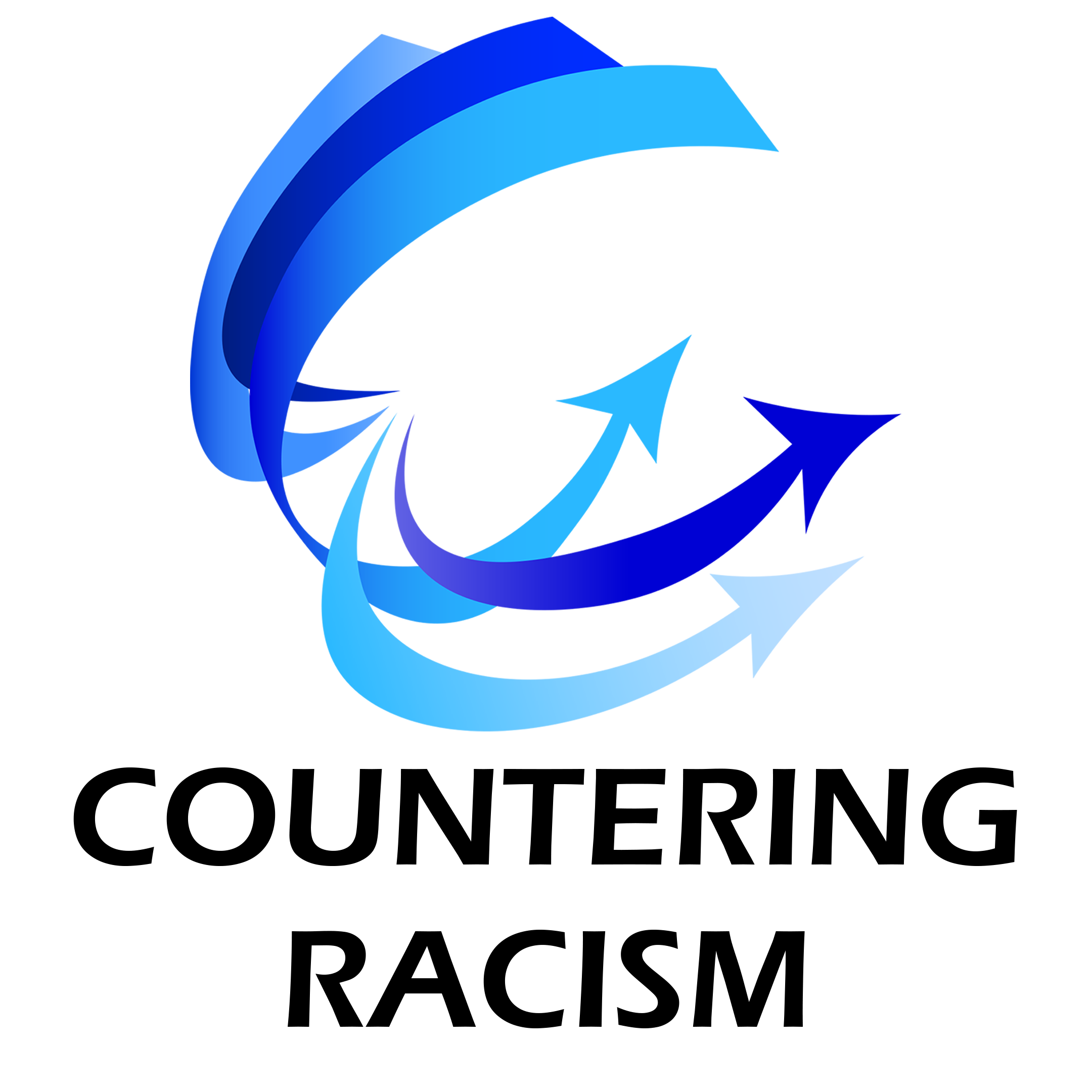 Being a Successful “Recovering Racist”Making a DifferenceRacism has been built into American life for 500 years.  It is almost impossible to be a child in America and not be infected.  As an adult the challenge is to accept that reality and determine how to recover from that inescapable conditioning.  For White adults that means being a successful recovering racist.  And that means being an active anti-racist because we can’t recover from being conditioned as a racist passively.  Note.  This is a Word document, so it will expand to accommodate your thoughts and it can be revised to best match your style/needs.www.counteringracism.org5 Critical Success FactorsThis is a life-long process and there are five critical success factors (CSFs) in doing that:Offload guilt/shame, take on responsibility and accept the significance of actions nowDraw on 3 forms of courageThe courage to see my reality and a vision of myself as an anti-racist The courage to act with intentThe courage to engage and rely on othersCommit to intentional sustained actionDevelop perseverance and resilience to “hold the course”Connect with othersMy History - How Racism was Naturally Built inFor most of us our whole world reinforced racism (fundamentally the belief that Black people are inferior).  A lot of experiences and messages from a lot of directions combined in a consistent pattern to drive that home – with few if any messages to counter it.My History - How Racism was Naturally Built inFor most of us our whole world reinforced racism (fundamentally the belief that Black people are inferior).  A lot of experiences and messages from a lot of directions combined in a consistent pattern to drive that home – with few if any messages to counter it.My History - How Racism was Naturally Built inFor most of us our whole world reinforced racism (fundamentally the belief that Black people are inferior).  A lot of experiences and messages from a lot of directions combined in a consistent pattern to drive that home – with few if any messages to counter it.Experiences1st Experience(s)Experiences Since ThenIndividualsFamilySchoolFaith CommunityNeighborhoodTeams/GroupsWork SettingsMediaOther Regrets or Amends to Be Made?Regrets or Amends to Be Made?Regrets or Amends to Be Made?Actions I Can Take NowActions I Can Take NowActions I Can Take NowDomainActionsNotesMy FamilyMy FriendsMy Neighbors and NeighborhoodStore and Services  I PatronizeMy Groups and OrganizationsMy WorkplaceMy SchoolMy MediaSpecific IssuesSupporting ActionsSupporting ActionsSupporting ActionsDomainActionsNotesDeepening/Developing Awareness/Knowledge – (see also Build on Strength)Deepening/Developing Characteristics/QualitiesConnecting with Others(individuals, groups, organizations, networks)OtherOther